南山國小空氣品質警示方式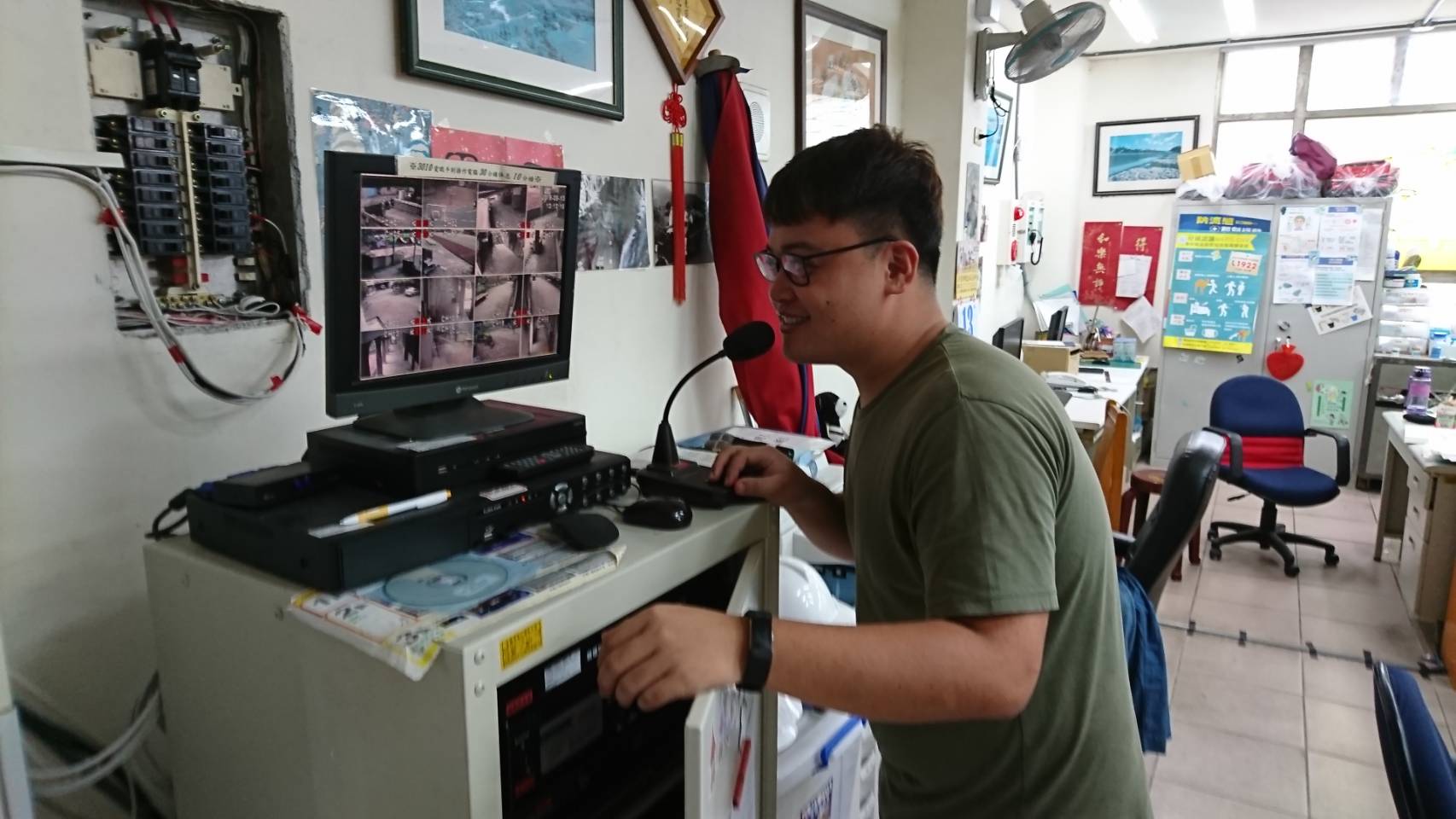 廣播公告。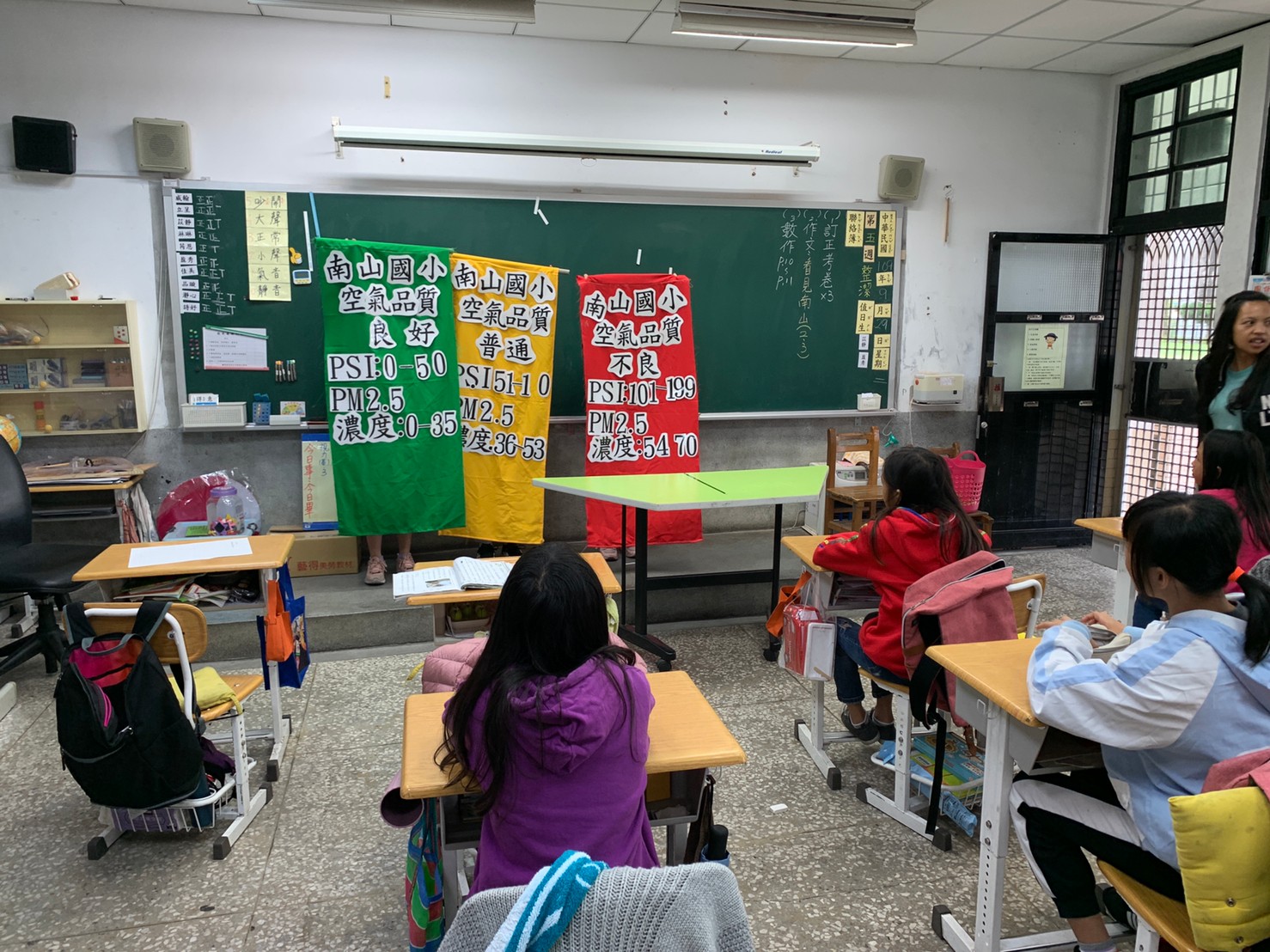 旗幟公告。